                                                                    Своевременное овладение правильной речью имеет огромное значение для формирования полноценной личности ребёнка и успешного обучения его в школе. Разнообразные нарушения устной речи, затрудняющие овладение правильным чтением и грамотным письмом, - одна из распространённых причин неуспеваемости учащихся начальных классов.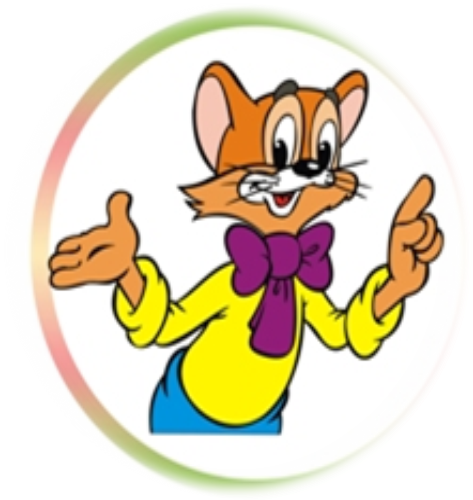 Ребенок с хорошо развитой речью легко вступает в общение с окружающими, может чётко выразить свои мысли. И наоборот, неясная речь ребенка весьма затрудняет его взаимоотношения с людьми и нередко накладывает тяжелый отпечаток на его характер.Для своевременной и квалифицированной помощи детям с речевыми нарушениями в детском саду открыта логопедическая группа, в которую принимаются дети с 5 лет. Отбор детей ведёт медико-педагогическая комиссия. Коррекционная работа продолжается в течение 2-х лет под руководством логопеда и воспитателя.Основные направления работы:Развитие фонетико-фонематической системы языкаАктивизация и обогащение пассивного и активного словарного запасаФормирование и совершенствование грамматического строя речиРазвитие связной речи и речевого общенияРазвитие мыслительных операций: анализа, синтеза, сравнения, обобщенияРазвитие психических функций: произвольного внимания, логической и механической памяти, слухового и зрительного восприятия, воображения, образного мышления Развитие мелкой моторики.Мы работаем по программам Т.Б. Филичевой, Г.В. Чиркиной «Устранение общего недоразвития речи у детей дошкольного возраста», «Программа обучения и воспитания детей с фонетико-фонематическим недоразвитием»; Н.В. Нищевой  «Система коррекционной работы в логопедической группе для детей с общим недоразвитием речи».